ANALISIS PENILAIAN HARGA WAJAR SAHAM DENGANMETODE DIVIDEND DISCOUNT MODELPADA PT JASAMARGA TBK
SKRIPSIDiajukan Guna Memenuhi PersyaratanMemperoleh Gelar Sarjana Akuntansi (S.Ak)Program Studi Akuntansi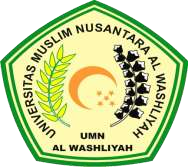 OLEHM. ANGGRA HASIBUAN
NPM: 173214071FAKULTAS EKONOMIPROGRAM STUDI AKUNTANSIUNIVERSITAS MUSLIM NUSANTARA AL WASHLIYAHMEDAN2021